    «30» марта 2022 г.                             № 18                           с.Усть-КанОб утверждении Паспорта населенного пункта, подверженного угрозе лесных пожаров и других ландшафтных (природных) пожаров в 2022 годуВ соответствии с постановлением Правительства РФ от 16 сентября 2020 года № 1479 «Об утверждении Правил противопожарного режима в Российской Федерации», в связи с подготовкой к пожароопасному периоду 2022 года, администрация Усть-Канского сельского поселенияпостановляет:Утвердить Паспорт населенного пункта, подверженного угрозе лесных пожаров и других ландшафтных (природных) пожаров в 2022 году (согласно приложению).Данное постановление вступает в силу со дня его официального обнародования.  Глава Усть-Канского сельского поселения                                                                       В.М. КандыковРоссияРеспублика АлтайУсть-Канский район сельская администрация Усть-Канского сельского поселенияУсть-Канул. Октябрьская, 14649450 тел/факс 22343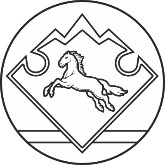 Россия Алтай РеспубликанынКан-ОозыаймагындаКан-озындагы jурт jеезенин jуртадминистрациязыКан-Оозыjурт Октябрьский, ороом 14 649450 тел/факс 22343ПОСТАНОВЛЕНИЕ                 JОП